Radiocommunication Assembly (RA-19)
Geneva, 21-25 October 2019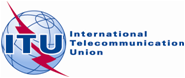 Document RA19/-EX October 2019Original: English